附件2成都大学第二届“礼射杯”射艺竞赛办法一、比赛办法(一) 所有参赛运动员必须持有学生证；(二) 参赛运动员弓、箭器材由射箭协会提供，若运动员自备，需符合器材规定，并接受器材检查；(三) 侯靶按以下竞赛办法执行；1.比赛用靶为侯靶“侯”的大小为八十厘米的正方框（白色区域）；内有四十厘米的正方框（黑色区域），称为“鹄”；“鹄”内有二十厘米的正方框（红色区域），称为“正”；“正”内有六厘米的正方框（黄色区域），称为“的”。压线矢计为相关内框内的命中。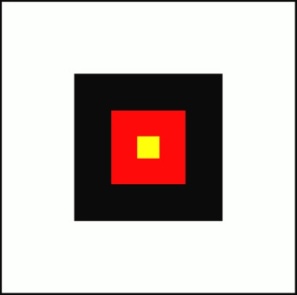 2.成绩判定方法最终成绩由靶上成绩和裁判判罚两部分构成。靶上成绩为射中“正”和“的”均计为五分，射中“鹄”计为三分，射中“侯”计为一分。如得分相同，中“的”多者排名靠前或获胜。3.侯靶个人赛办法（1）甲组（专业组）在10米、15米两个个距离上，按先远后近的顺序进行比赛。乙组（新手组）在6米、10米距离上，按先远后近的顺序进行比赛。（2）以三矢为一组，每个距离射两番，共六矢；每番时限一百六十秒。（3）最终两个距离上六矢的总得分作为个人排名赛成绩。如得分相同，射中“的”多者排名靠前；如得分仍相同，射中“正”多者排名靠前。4.记分方法每个靶位设一位记分员。每支箭的得分由其所属运动员从高到低顺序报出，记分员负责记录。同靶位的其他运动员负责核实报出的每支箭的得分，并监督记分员记分。如有异议，由裁判员做出最终判定。记分表上的成绩，由该靶位所有运动员确认后，方可进行拔箭。在箭尚未拔出之前，发现记分表上的错误可予以改正，裁判员须在记分表上修改处签名确认。一旦箭被拔出，记分表上的成绩将不能进行修改。5.每次记分完毕，运动员应标好靶纸上的所有箭孔，然后取箭。箭靶有反弹落地或悬挂在靶上的箭，为反弹箭。反弹落地箭的判定方法，若所有其他箭孔已经标好，只有一个箭孔未标或中靶点可被识别，则将按靶纸上的标记计算得分。如有两个以上(含两个)未标箭孔，则按得分最低的箭孔计算得分；如有同一轮中两个人同时出现反弹箭，则两人均按最高的箭孔计算得分；如有悬挂箭，则按照其命中靶纸的位置计得分。 6.如果出现反弹箭或穿透箭，应按照以下方式记分： （1）如果同一发射组(同一靶位)的所有运动员认同发生了反弹箭或穿透箭，他们可认定该箭的得分； （2）一矢射中另一支中靶箭的箭尾并嵌进箭尾，按已中靶的箭的得分计算。 （3）一矢射中另一矢又反弹落地，按射中的靶的得分计算，前提是射坏的箭可被识别。 (四) 萨仁靶按以下竞赛办法执行。1.比赛用靶为萨仁靶。2.成绩判定方法。（1） 萨人靶由内至外为5分、4分、3分、2分、1分，若射出击靶却未落环，则为1分。（2）以三矢为一组，每个距离射一番，共三番；每番时限一百六十秒。（3）最终三番的总得分作为个人排名赛成绩。如得分相同，射中“5分”多者排名靠前；如得分仍相同，射中“4分”多者排名靠前。（4）如有异议，由裁判员做出最终判定。	(五) 投壶按以下竞赛办法执行。1.比赛时，壶由主办单位提供。2.规则：运动员站在规定的距离外，手持矢往壶中投，矢入壶记分。3.以三矢为一组，每个距离射一番，共三番；每番时限六十秒。4.最终三番的总得分作为个人排名赛成绩。5.如有异议，由裁判员做出最终判定。二、传统弓比赛器材及有关规定弓必须是裸弓，不包含任何延伸器材、瞄准标记、可以作为瞄准的记号、刮痕或被压过的痕迹，不能安装瞄准窗、箭台、可具箭台功能的任何物件、张弓指示器、稳定器材等辅助设备 。 三、对犯规的处罚(一)如果发现运动员使用不符合传统弓比赛规定的器材，可取消其比赛成绩，并取消参加本次比赛的资格。如果发现运动员使用不符合传统弓比赛规定的技术动作，可取消其比赛成绩，并取消参加本次比赛的资格。(二)如果被证明有关运动员系故意违反规则和规定，将被取消参加今本次比赛赛的资格，其所获名次也相应被取消。(三)不允许存在违反体育道德的行为。运动员本人或被视为协助其他任何人的此类行为会导致该名运动员或上述人员被取消参赛资格，可能还会导致其无法参加后续比赛。(四)任何人未经授权篡改或伪造成绩或故意责成他人篡改或伪造成绩的，将被取消参加本次比赛的资格。(五)如果一名运动员开弓时坚持使用裁判员认为有危险的技术动作，裁判员应要求其立即停止比赛，同时取消其参赛资格。(六)在比赛中，如果运动员在裁判员发令停止比赛后仍将箭射出，则该运动员将丧失靶上环值最高的一箭。(七)任何运动员未经其他运动员同意，不得触碰其器材。(八)在靶上所有箭支的得分被记录下来且经过核实之前，任何人不得碰触箭支、靶纸。(九)运动员必须按照规定携带相应的箭数进入射位，不得多带。如有运动员射出的箭数，超过规定箭数，则从最高得分区扣除一支箭的得分。(十)超时发射的，该矢不得分，另外扣除最高得分箭一支。(十一)运动员左右空间的最大距离为80厘米，不得做横弓等超过左右空间距离的动作。(十二)赛场内禁止吸烟。四、疑问和争议(一)运动员如对中靶的区域存有疑问，应在拔箭之前提出。(二)裁判的判决为最终判决。(三)拔箭之前，记分表上的任何错误可予以更正，但该靶的所有运动员必须就更正事宜达成一致。此项更正应由该靶所有运动员见证并签字确认。其他任何有关记分表数值的争议必须交由裁判员裁定。(四)如果赛场器材存在缺陷、或者靶纸被严重磨损或存在其他损坏，运动员或领队可向裁判员提出，请求更换或修理缺陷器材。(五)任何有关比赛进程及运动员行为的问题都必须在下一阶段的比赛开始之前向裁判员提出。成都大学射箭协会2020年10月20日